Publicado en Granada el 29/12/2017 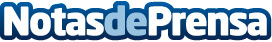 El auge de los e-games en EspañaLa existencia y uso de los videojuegos tuvieron su expansión durante la década de los noventa. Los apasionados de este tipo de pasatiempos eran conocidos como 'frikis' pero la tendencia está cambiando de tal forma que en la actualidad estos amantes de los videojuegos se están empezando a considerar como deportistas de éliteDatos de contacto:Ester ÁvilaNota de prensa publicada en: https://www.notasdeprensa.es/el-auge-de-los-e-games-en-espana_1 Categorias: Juegos E-Commerce Gaming http://www.notasdeprensa.es